1) Read and look at the picture. Write Yes or No.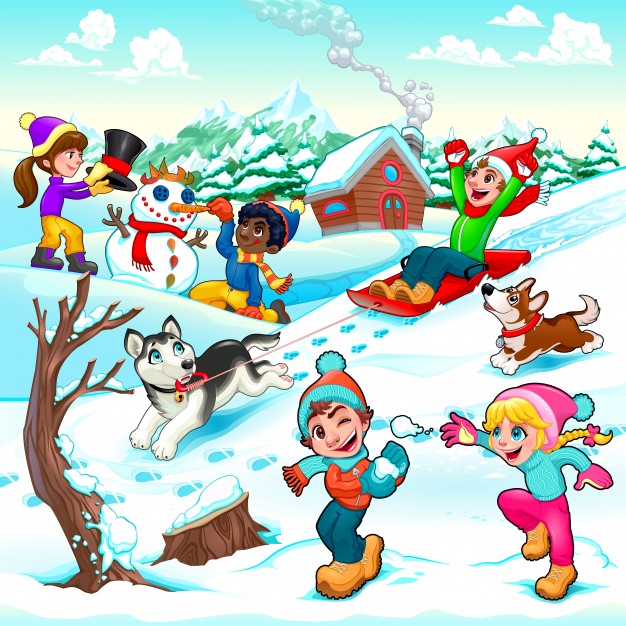 a) It’s winter.  _______b) It’s rainy and freezing. _______c) There are five children. _______d) The snowman is wearing a scarf. _______e) There is snow. _______f) Kate and Jim are throwing snowballs. _______g) Jim is riding a car. _______h) Two children are making a snowman. _______2) Read and fill in the gaps.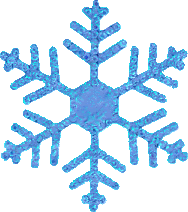 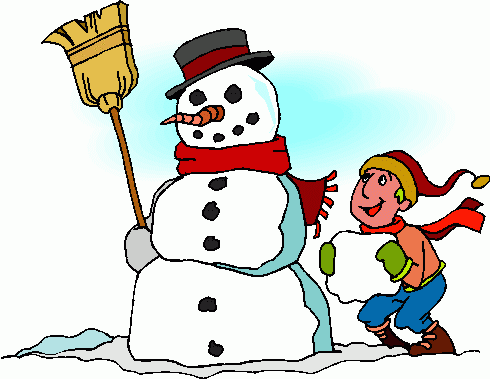 ANSWER KEYEXERCISE 1YesNoYesYesYesNoNoYesEXERCISE 2nameelevensnowysnowmanwinterskiingchocolatesnowName: ____________________________    Surname: ____________________________    Nber: ____   Grade/Class: _____Name: ____________________________    Surname: ____________________________    Nber: ____   Grade/Class: _____Name: ____________________________    Surname: ____________________________    Nber: ____   Grade/Class: _____Assessment: _____________________________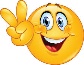 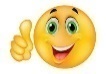 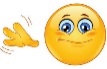 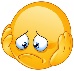 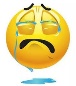 Date: ___________________________________________________    Date: ___________________________________________________    Assessment: _____________________________Teacher’s signature:___________________________Parent’s signature:___________________________